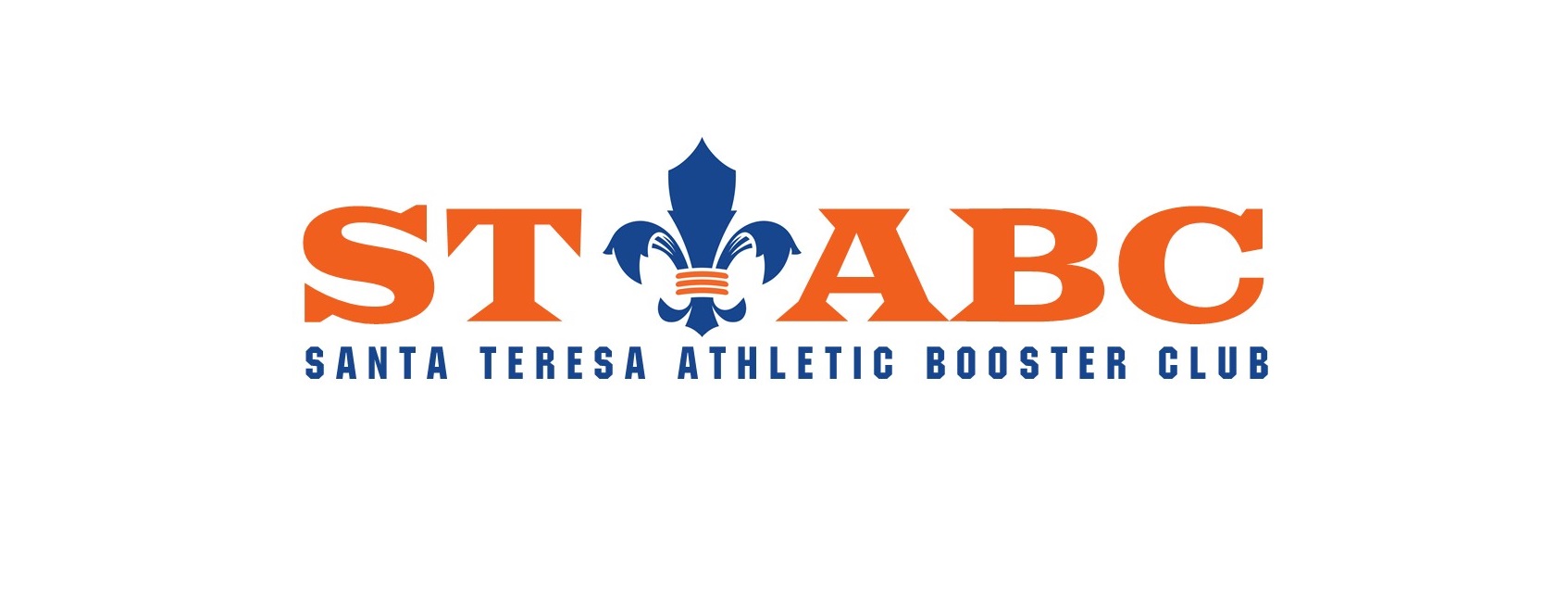 REQUEST FOR STABC GRANT FUNDING(Please print neatly) Name/Description of Project: ______________________________________________________Name of Applicant: ______________________________________________________________	Email Address (Mandatory): _______________________________________________________	 Head Coach Signature: ___________________________________________________________                                                                                                    Athletic Director Signature: _______________________________________________________	Program/Sport/Group To Be Served: ________________________________________________	Description of item(s) requested or project to be completed, including: which athletes will be served how many athletes will be served what changes or improvements are anticipated as a result of the project or use of funds how materials will be used and when  duration of the project and when it will be implemented You will need to turn in a vendor PO or invoice if approved for payment. STABC does not make a payment to a coach or team directly. Explain the cost of the requests, including: the approximate total cost the number of items requested (if applicable) and the individual item costs  whether funding is being requested from other sources and how the costs might be shared   if STABC is not able to fully fund, what is the least amount that would be helpful whether there will be continuing charges Please research and provide costs, quotes, websites and attach information; copy of catalogue page or other pertinent information. 